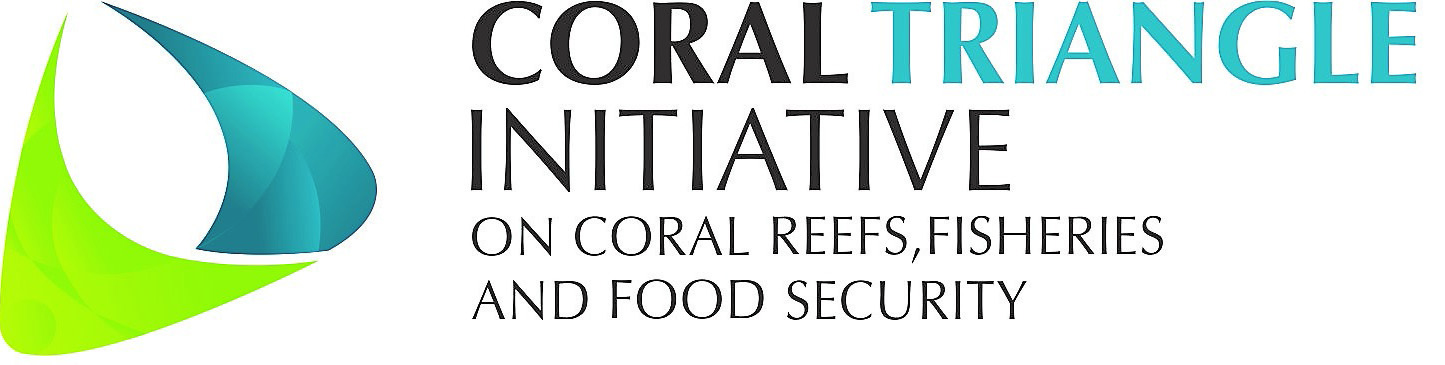 DRAFTPROVISIONAL AGENDAThe 7th CTI-CFF Ministerial Meeting (MM-7)14 December 2018Makati City, PhilippinesINFORMATIONVenue:The 7th Coral Triangle Initiative on Coral Reefs, Fisheries and Food Security Ministerial Meeting (MM-7) will be held at Dusit Thani Manila Hotel, Makati City, Philippines. The management of the said Hotel may be contacted at the following:Address: 1223 Epifanio de los Santos Ave., Makati City, Metro Manila, PhilippinesWebsite: https://www.dusit.com/dusitthani/manila/Tel. No. +63 (2) 238 8888Fax No. +63 (2) 238 8800Email: dtmn@dusit.com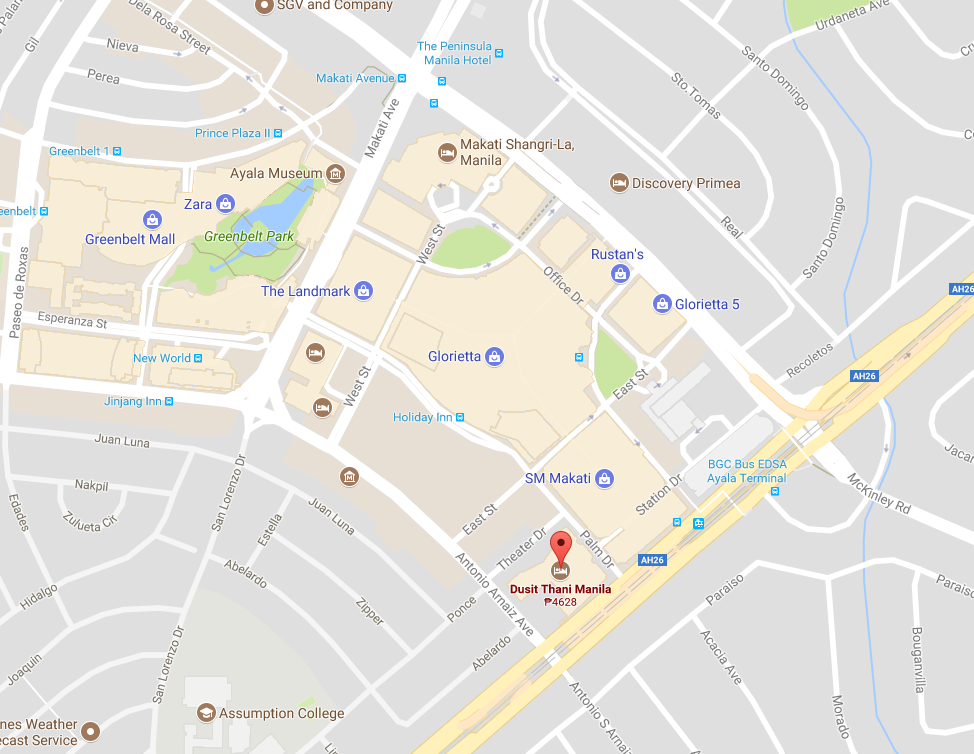 Organizing Committee of National Coordination Committee (NCC) of the PhilippinesOBJECTIVES OF THE 7TH MINISTERIAL MEETINGTo open the 7th Ministerial Meeting;To accept and endorse the Chairman Summaries of SOM-13 and SOM-14;To accept and endorse 2017-2018 Council of Ministers’ Chairmanship Report;To accept and endorse way forward for CTI-CFF based on CT6 Member Parties and Development Partners input in the form of the development of the Regional Plan of Action 2.0;To accept and adopt the Chairmanship and Vice-Chairmanship of CTI-COM for period of 2019 – 2020 to Solomon Islands and Timor-Leste;To accept and endorse the audit reports and related financial statements;To endorse the appointment process for the positions of Executive Director and Deputy Executive Director for Corporate Services;To endorse the 2019 Organization Chart of the Regional Secretariat;To accept and endorse Wildlife Conservation Society (WCS) as CTI-CFF new Development Partner;To endorse and adopt the establishment of an "Internal Resource Committee";To endorse the proposed plan for the development of the Regional Plan of Action (RPOA) 2.0; andTo endorse and sign the Joint Ministerial Statement.NCC PhilippinesName: Ms. Nilda S. BalingPosition/Department: Supervising Ecosystems Management SpecialistEmail:nildasbaling@yahoo.comMobile No: +63 9088935863NCC PhilippinesName: Mr. Pablo G. de los Reyes Jr.Position/Department: Senior Ecosystems Management SpecialistEmail: ogie821@gmail.comMobile No: +63 9661795022NCC PhilippinesName: Ms. Carina ManlapazPosition/Department: Ecosystems Management SpecialistEmail: carinamanlapaz@gmail.comMobile No: +63 9276066971NCC PhilippinesName: Mr. John Erick Avelino Position/Department: Ecosystems Management SpecialistEmail: avelinojohnerick@gmail.comMobile No: +63 9674004621NoACTIVITYTIMEACTIONSESSION 1. OPENING CEREMONY BY HOST COUNTRYSESSION 1. OPENING CEREMONY BY HOST COUNTRYSESSION 1. OPENING CEREMONY BY HOST COUNTRYSESSION 1. OPENING CEREMONY BY HOST COUNTRY1.1Arrivals08:00 - 08:30Arrivals of guests / delegations by Organizing Committee1.1Arrivals08:00 - 08:30Arrival of VIPs by Organizing Committee1.1Arrivals08:00 - 08:30Arrival of CTI Ministers by Organizing Committee1.2Opening Ceremony08:30 - 08:35Welcome Remarks by NCC Philippines1.2Opening Ceremony08:35 - 08:40Opening Address by Hon. Roy A. Cimatu; Chair of Council of Ministers1.3Round of Introduction08:40 - 08:50Ministers / Heads of Delegation1.4Photo Session08:50 – 09:00Chair of COM & Organizing CommitteeCoffee Break09:00 - 09:15Organizing CommitteeSESSION 2. ADOPTION OF PROPOSED MEETING AGENDASESSION 2. ADOPTION OF PROPOSED MEETING AGENDASESSION 2. ADOPTION OF PROPOSED MEETING AGENDASESSION 2. ADOPTION OF PROPOSED MEETING AGENDA2.1Deliberation and adoption of proposed meeting agenda09:15 - 09:25 Chair of COM (Philippines)SESSION 3. REPORT BY CHAIR OF CSO & COMSESSION 3. REPORT BY CHAIR OF CSO & COMSESSION 3. REPORT BY CHAIR OF CSO & COMSESSION 3. REPORT BY CHAIR OF CSO & COM3.12017 - 2018 COM Chairmanship Report09:25 - 09:40Chair of COMSESSION 4. STATEMENT BY INTERIM EXECUTIVE DIRECTOR OF CTI-CFF REGIONAL SECRETARIATSESSION 4. STATEMENT BY INTERIM EXECUTIVE DIRECTOR OF CTI-CFF REGIONAL SECRETARIATSESSION 4. STATEMENT BY INTERIM EXECUTIVE DIRECTOR OF CTI-CFF REGIONAL SECRETARIATSESSION 4. STATEMENT BY INTERIM EXECUTIVE DIRECTOR OF CTI-CFF REGIONAL SECRETARIAT4.1Statement on CTI-CFF activities & plans for stronger presence in international agenda09:40 – 09:50Interim Executive Director (Regional Secretariat)SESSION 5. MESSAGES BY MEMBERS OF COMSESSION 5. MESSAGES BY MEMBERS OF COMSESSION 5. MESSAGES BY MEMBERS OF COMSESSION 5. MESSAGES BY MEMBERS OF COM5.1Messages from Ministers & Heads of Delegation09:50 - 10:20Ministers & Heads of Delegation shall convey messages and call for actions in areas of critical interest. (each member is allocated 5 min)SESSION 6. PARTNERS' DIALOGUESESSION 6. PARTNERS' DIALOGUESESSION 6. PARTNERS' DIALOGUESESSION 6. PARTNERS' DIALOGUE6.1Partners' Dialogue with CTI COM10:20 - 10:50Partners’ Dialogue
“What must the CTI and RPOA 2.0 deliver?”
The world is a competitive place.  Agendas, resources, attention.  The CTI recognises its past successes but does not shy away from the need to evolve to meet the current and emerging demands of the region that it serves.  In that spirit this is a discussion to help shape that evolution by understanding the viewpoint of its key decision makers. Participants are invited to comment on inter alia:What is the specific value proposition of the CTI to your country going forward?Why is it important to you to continue supporting CTI?What can CTI do that other fora can’t?What other ministries/agencies/institutions do you flag it with and why should they care?What measurable thing (s) should we do in the next 24 months to show its value to your country? SESSION 7. MATTERS FOR ADOPTIONSESSION 7. MATTERS FOR ADOPTIONSESSION 7. MATTERS FOR ADOPTIONSESSION 7. MATTERS FOR ADOPTION7.1Acceptance Remark by Wildlife Conservation Society (WCS) as CTI-CFF new Development Partner10:50 – 10:55Dr. Noviar AndayaniCountry Director of Wildlife Conservation Society-Indonesia Program7.2Deliberation and Adoption10:55 – 11:10Chair of COM shall table the following matters for adoption (proposed draft):7.2Deliberation and Adoption10:55 – 11:101. Amendments to the Agreement on the Establishment on the Regional Secretariat of CTI-CFF (incl. Staff and Financial Regulations)7.2Deliberation and Adoption10:55 – 11:102. Adoption of Chairman Summaries of SOM-13 and SOM-147.2Deliberation and Adoption10:55 – 11:103. Adoption of Chairmanship and Vice-Chairmanship of CTI-COM for period of 2019 - 20207.2Deliberation and Adoption10:55 – 11:104. Adoption of the Staff and Financial Rules and Regulations7.2Deliberation and Adoption10:55 – 11:105. Adoption of CTI-CFF Regional Secretariat Budget for 2019 and 2020.7.2Deliberation and Adoption10:55 – 11:106. Adoption of the appointment process for Executive Director and Deputy Executive Director for Corporate Services7.2Deliberation and Adoption10:55 – 11:107. Adoption of the 2019 Organization Chart of the Regional Secretariat7.2Deliberation and Adoption10:55 – 11:108. Endorsement of Wildlife Conservation Society (WCS) as CTI-CFF new Development Partner7.2Deliberation and Adoption10:55 – 11:109.Endorse the establishment of "Internal Resource Committee" 7.2Deliberation and Adoption10:55 – 11:1010. Adoption of the proposed plan for the development of the Regional Plan of Action (RPOA) 2.07.2Deliberation and Adoption10:55 – 11:1011. Joint Ministerial StatementSESSION 8. SIGNING OF THE JOINT MINISTERIAL STATEMENTSESSION 8. SIGNING OF THE JOINT MINISTERIAL STATEMENTSESSION 8. SIGNING OF THE JOINT MINISTERIAL STATEMENTSESSION 8. SIGNING OF THE JOINT MINISTERIAL STATEMENT8.1Signing of the Joint Ministerial Statement11:10 -11:15 CT6 Ministers and Heads of DelegationSESSION 9. HANDOVER OF CHAIRMANSHIPSESSION 9. HANDOVER OF CHAIRMANSHIPSESSION 9. HANDOVER OF CHAIRMANSHIPSESSION 9. HANDOVER OF CHAIRMANSHIP9.1Handover CTI COM Chairmanship from Philippines to Solomon Islands11:15 - 11:30Remarks by outgoing CTI COM Chair (Philippines)9.1Handover CTI COM Chairmanship from Philippines to Solomon Islands11:15 - 11:30Ceremonial Handover of CTI COM Chair and Vice Chair9.1Handover CTI COM Chairmanship from Philippines to Solomon Islands11:15 - 11:30Remarks by the new CTI COM Chair (Solomon Islands)SESSION 10. CLOSING SESSIONSESSION 10. CLOSING SESSIONSESSION 10. CLOSING SESSIONSESSION 10. CLOSING SESSION10.1Brief closing salutations11:30 – 11:35Host Country closing remarksEND OF THE 7th CTI-CFF MINISTERIAL MEETINGEND OF THE 7th CTI-CFF MINISTERIAL MEETINGEND OF THE 7th CTI-CFF MINISTERIAL MEETINGEND OF THE 7th CTI-CFF MINISTERIAL MEETINGPress Conference11:35 – 12:00Organizing CommitteeLunch12:00 onwardsOrganizing Committee